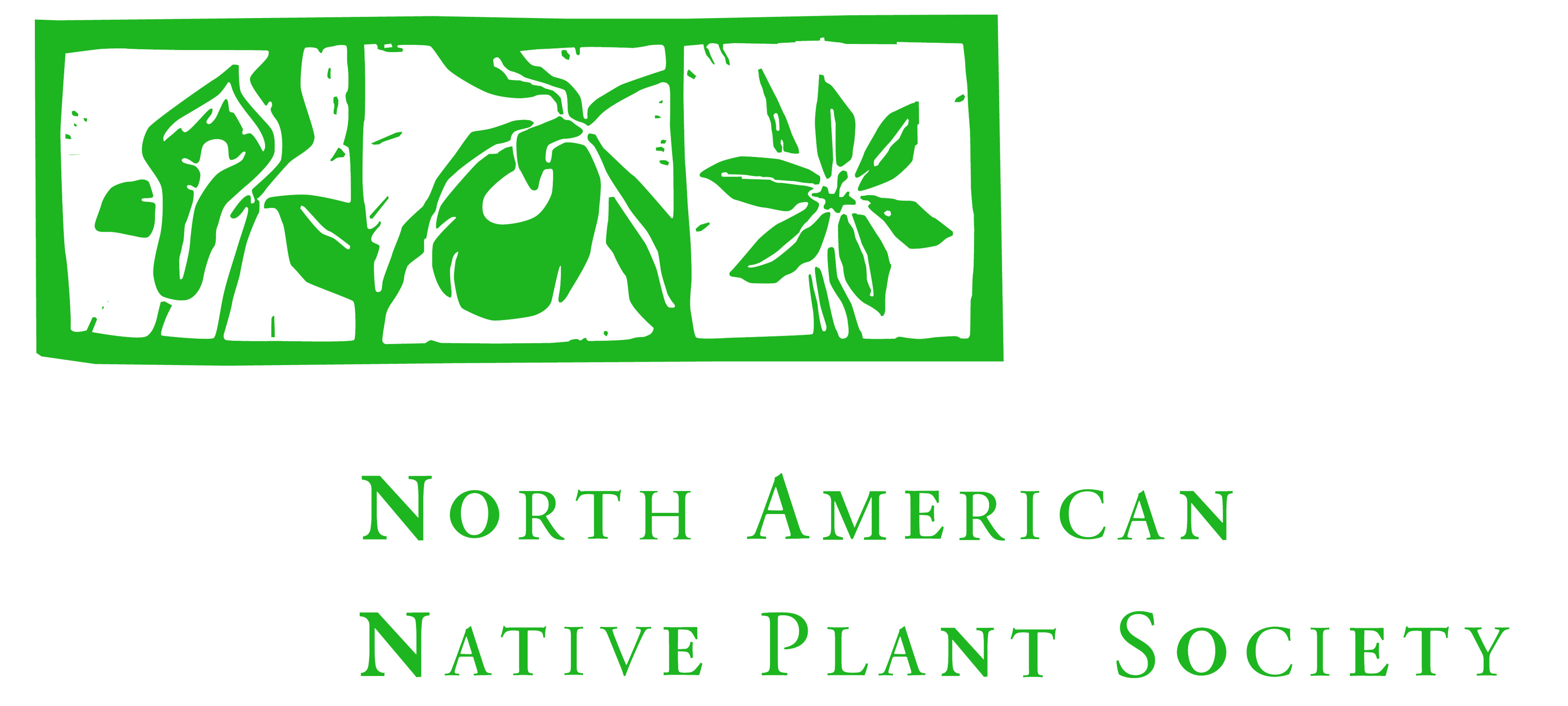 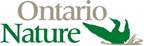 AgendaNANPS AGM & Social and Ontario Nature Regional MeetingSaturday October 27, 2018, 9:00 am to 3:30 pmToronto Botanical Garden, 777 Lawrence Ave. E, Toronto ON 9:00 – 9:35 		NANPS Business Meeting 			Welcome 			Financial Report 			Meet Your Board 9:35 - 10:00    		Refreshment Break10:00 - 11:30  		Welcome Ontario Nature, Lake Ontario North region 			Ontario Nature member group presentations 11:30 – 12:20 		NANPS Awards Presentations
			Volunteer Award 			Founders Conservation Award 			Richard Woolger Cultivation Award 			Garden Award 12:20 – 1:00   		Light Lunch1:00 – 1:15 		NANPS Year in Review 1:15 – 2:00 		Ontario Nature: Board Update and Nature Network Update 2:00 – 2:30  		Introduction to Alan Colley 			Walk to hike start location 2:30 – 3:30 		Hike with Alan Colley, Wilket Creek Park 